 Pupil Attainment  2019-20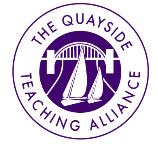 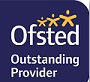 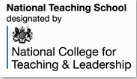 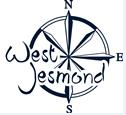 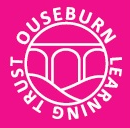 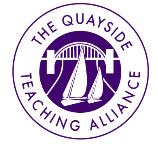 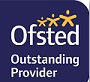 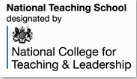 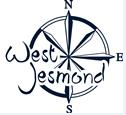 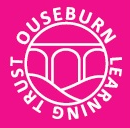  West Jesmond Primary School 2019 Early Years Reception Good Level of Development2019 Year 1 Phonic Screen Check*This figure is the National Non-Disadvantaged figure2019 Key Stage 1 Attainment ResultsSummary informationSummary informationSchoolWest Jesmond Primary School Cohort SizeWJPSNationalAll9087%71.5%FSM/Disadvantaged4100%71.5%Cohort SizeWJPSNationalAll8790%82%FSM/Disadvantaged475%84% *CohortExpected StandardExpected StandardGreater DepthGreater DepthReadingWJPSNationalWJPSNationalAll8881%75%41%25%FSM/Disadvantaged863%78%*25%28%*WritingWJPSNationalWJPSNationalAll8875%69%30%15%FSM/Disadvantaged863%73%*13%17*MathematicsWJPSNationalWJPSNationalAll8884%76%45%22%FSM/Disadvantaged863%79%*25%24%*2019 Key Stage 2 Year 6 Progress and Attainment Data2019 Key Stage 2 Year 6 Progress and Attainment Data2019 Key Stage 2 Year 6 Progress and Attainment Data2019 Key Stage 2 Year 6 Progress and Attainment Data2019 Key Stage 2 Year 6 Progress and Attainment Data2019 Key Stage 2 Year 6 Progress and Attainment Data2019 Key Stage 2 Year 6 Progress and Attainment Data2019 Key Stage 2 Year 6 Progress and Attainment Data2019 Key Stage 2 Year 6 Progress and Attainment Data2019 Key Stage 2 Year 6 Progress and Attainment Data2019 Key Stage 2 Year 6 Progress and Attainment DataCohortProgress ScoreProgress ScoreCohortExpected Standard +Expected Standard +Greater DepthGreater DepthAverage Scaled ScoreAverage Scaled ScoreReadingWJPSNat’WJPSNat’WJPSNat’WJPSNat’All693.50.038293%73%50%27%109.1104.4FSM/Dis113.040.32*1385%78%*23%31%*104.5105.5*CohortProgress ScoreProgress ScoreCohortExpected Standard +Expected Standard +Greater DepthGreater DepthWritingWJPSNat’WJPSNat’WJPSNat’All692.410.038295%78%35%20%FSM/Dis111.540.271385%83%*8%24%*CohortProgress ScoreProgress ScoreCohortExpected Standard +Expected Standard +Greater DepthGreater DepthAverage Scaled ScoreAverage Scaled ScoreMathsWJPSNat’WJPSNat’WJPSNat’WJPSNat’All694.460.038295%79%60%27%110.5105.0FSM/Dis112.780.371377%84%*23%32%*104.8106.1*